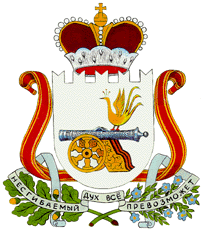 СОВЕТ ДЕПУТАТОВ  ДОБРОМИНСКОГО СЕЛЬСКОГО ПОСЕЛЕНИЯ ГЛИНКОВСКОГО РАЙОНА СМОЛЕНСКОЙ ОБЛАСТИ Р Е Ш Е Н И Еот    30 августа  2019 г.                                           №  31О внесении изменений в решение Совета Депутатов Доброминского сельского поселения Глинковского района Смоленской области от  14.04.2016 г. № 10 «Об утверждении Положения о  порядке приватизации муниципального имущества Доброминского  сельского поселения Глинковского района  Смоленской области»В целях приведения нормативного правового акта в соответствие с действующим законодательством Российской Федерации, Совет депутатов Доброминского сельского поселения Глинковского района Смоленской областиРЕШИЛ:Внести в Положение о  порядке приватизации муниципального имущества Доброминского сельского поселения Глинковского района  Смоленской области (в редакции решений №12 от 15.06.2016г. и №4 от 21.03.2017г.), утвержденное  решением Совета депутатов Доброминского сельского поселения Глинковского района Смоленской области от 14.04.2016 г. № 10,  следующие изменения:В п. 5.6. в абзаце « нотариально заверенные копии учредительных документов» слово «нотариально»- исключить;В п. 5.6. абзац « решение в письменной форме соответствующего органа управления о приобретении имущества (если это необходимо в соответствии с учредительными документами претендента)»- исключить;В п. 7.2.2. слова: «не менее чем за тридцать дней»,  заменить словами:    « не менее чем за десять дней»;Пункт 7.2.6. изложить в новой редакции:1) наименование продавца такого имущества;2) наименование такого имущества и иные позволяющие его индивидуализировать сведения (характеристика имущества);3) дата, время и место проведения торгов;4) цена сделки приватизации;5) имя физического лица или наименование юридического лица - участника продажи, который предложил наиболее высокую цену за такое имущество по сравнению с предложениями других участников продажи, или участника продажи, который сделал предпоследнее предложение о цене такого имущества в ходе продажи;6) имя физического лица или наименование юридического лица - победителя торгов.1.5 Пункт 8.2. изложить в новой редакции: 1) Право собственности на приобретаемое государственное или муниципальное имущество переходит к покупателю в установленном порядке после полной его оплаты с учетом особенностей, установленных настоящим Федеральным законом.2) Право собственности на приватизируемое недвижимое имущество переходит к покупателю со дня государственной регистрации перехода права собственности на такое имущество. Основанием государственной регистрации такого имущества является договор купли-продажи недвижимого имущества, а также передаточный акт или акт приема-передачи имущества. Расходы на оплату услуг регистратора возлагаются на покупателя.       2. Данное решение вступает в силу со дня его принятия и подлежит размещению на официальном   сайте муниципального образования «Глинковский район» Смоленской области в разделе «Администрация» в информационно-телекоммуникационной сети «Интернет».Глава муниципального образованияДоброминского   сельского поселения		Глинковского района Смоленской области                                 Л.В. Ларионова